Supplementary Fig. 1. Longitudinal plots of mean (95% CI) percentage of energy as fat during follow-up and the extension period, stratified by quartiles of percentage energy as fat at baseline.  Estimates of mean (95% CI) for percentage of energy from fat were based on 24-hour dietary recall.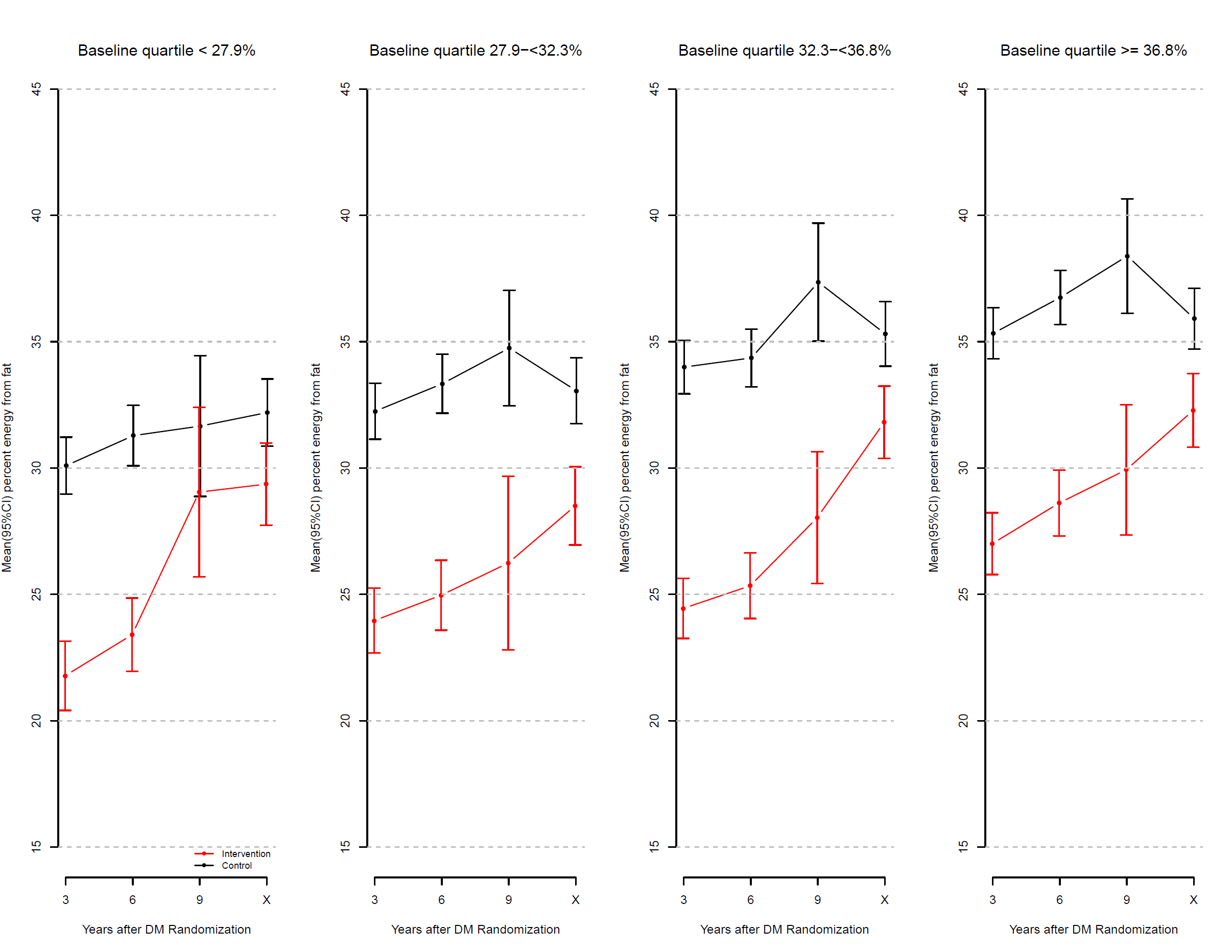 